Champs du nom - hauteur: 16 mm, largeur: 41 mm
Pour nom, commande d'éclairage
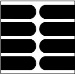 A. VonwillerC. HoffmannA. JacobsE. JennrichM. KadallaInge JesseE. KundertU. KaufmannE. KaiserPaul HuberErika PlumElfriede PreussP. BetschartA. RehfeldDoris RennerE. RiemerD. ReicheltD. SutterA. RitterGerda PoppUwe RoschG. RotheD. RitzkeB. RubockWalter RodekDirk ReicheltPutzkerPrehmLanterLietzmannLooserMangelsdorfSchenkSchafrothBöttcherBischoffBlacksteinBogenhagenBlacksteinBeneckeBellgardtBellgardtBlomeyerH. JürgensD. JablonkaE. JolitzR. IrmscherKämmererKammannPinnowPh. AndreasA. PieperA. PosnerH. WalindaWannewitzWeigel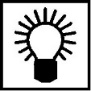 F. EggertI. Blombach